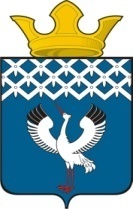 Российская ФедерацияСвердловская областьДумамуниципального образованияБайкаловского сельского поселения7-е заседание 4-го созываРЕШЕНИЕ22 февраля 2018г.                           с. Байкалово                                                 № 41О признании утратившим силу решения Думы муниципального образования Байкаловского сельского поселения от 29.10.2015 года № 59 «Об утверждении Порядка и условий предоставления однократно бесплатно в собственность граждан земельных участков для индивидуального жилищного строительства, расположенных на территории муниципального образования Байкаловского сельского поселения»Рассмотрев   протест    прокурора   Байкаловского   района     от    23.01.2018 года  № 01-13-18, в соответствии  с пунктом 2 статьи 3.3. Федерального закона   от 25.10.2001 № 137-ФЗ «О  введении в действие Земельного кодекса Российской Федерации»,  Дума Байкаловского сельского поселения РЕШИЛА:  1. Протест прокурора Байкаловского района удовлетворить.  2. Решение Думы муниципального образования Байкаловского сельского поселения от 29.10.2015 года № 59 «Об утверждении Порядка и условий предоставления однократно бесплатно в собственность граждан земельных участков для индивидуального жилищного строительства, расположенных на территории муниципального образования Байкаловского сельского поселения» признать утратившим силу.  3. Настоящее решение опубликовать (обнародовать) в Информационном вестнике Байкаловского сельского поселения и на официальном сайте Думы МО Байкаловского сельского поселения: www.байкдума.рф.  4. Настоящее решение вступает в силу со дня его официального опубликования. Председатель Думы муниципального образованияБайкаловского сельского поселения                 			      С.В. Кузеванова 22 февраля 2018г.Глава муниципального образованияБайкаловского сельского поселения                   		Д.В. Лыжин22 февраля 2018г.